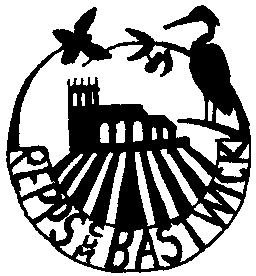   REPPS with BASTWICK PARISH COUNCIL31st October 2019To All Councillors: Your attendance is required at the Parish Council Meeting to be held on Wednesday 6th November 2019 in the Village Hall commencing at 8 pm.  Signed,Claudia DicksonClerk to the CouncilAGENDAApologies for absence                  Declarations of interest in items on the agenda and requests for dispensationsApproval of Minutes of the last meetingMatters arising (for information only)Borough and County Councillor reports / Police reportCorrespondence received, including:Initial consultation on North Quay Supplementary Planning Document Norfolk County Council budget 2020/21 consultation - proposal to maintain existing Recycling Credit rate for 2020/21Norfolk Fire and Rescue Service Integrated Risk Management Plan consultationGeneral Power of Competence - to resolve to adoptPugg Street Staithe - an update on repair and registryParish clerk’s report - update on highways and other issuesAllotments - to include a request for a shed and to keep chickens on plot 24AFinancial and administration matters, including:Income and Expenditure reportPayments for approvalPlanning matters - to consider applications received, including:06/19/0543/F - removal of condition 5 of Planning Permission 06/02/0856/F - to be used as residential units not for holiday purposesBA/2019/0314/FUL - replacement dwelling - Happidays, 62 Riverside, NR29 5JYMatters for reporting or future agendaPublic participationDate and time of the next meetingThe next meeting will be held on Tuesday 3rd December 2019, in the Village Hall, commencing at 8pm.